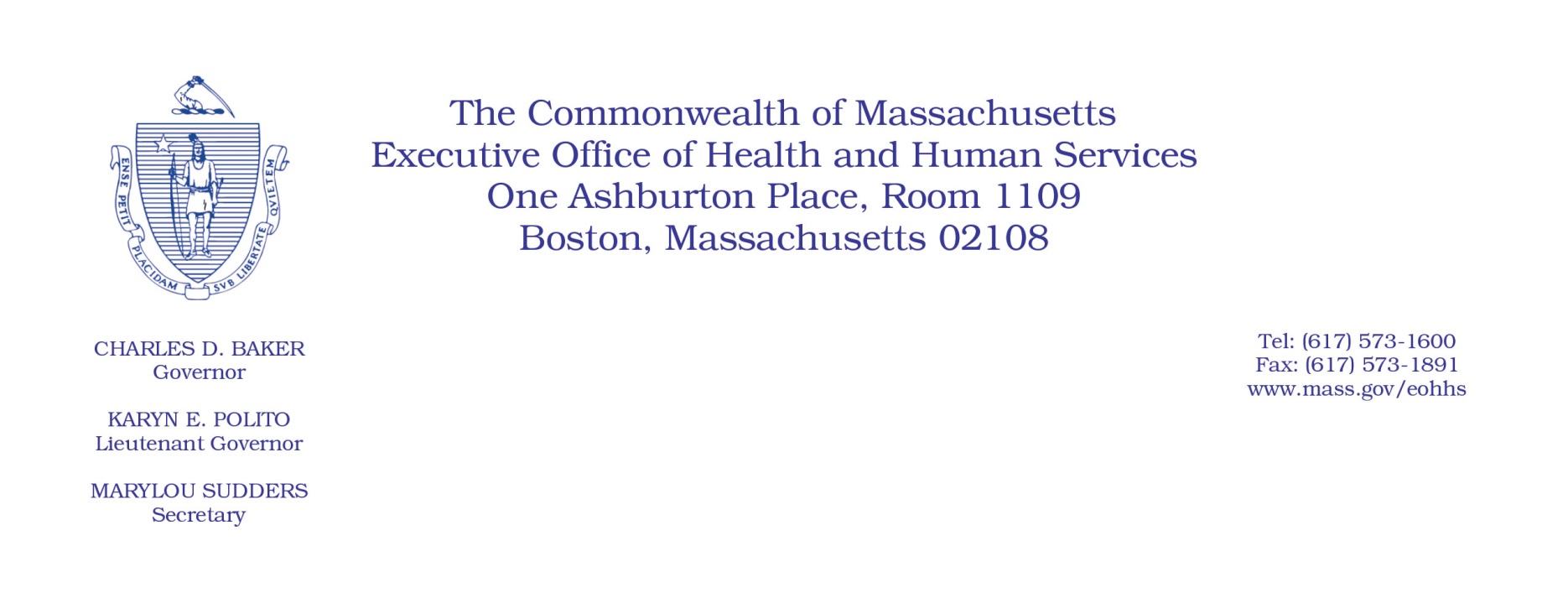 Administrative Bulletin 22-09101 CMR 316.00: Rates for Surgery and Anesthesia101 CMR 317.00: Rates for Medicine101 CMR 318.00: Rates for RadiologyEffective January 1, 2022CPT/HCPCS 2022 Coding UpdatesBackground In accordance with 101 CMR 316.01(5), 101 CMR 317.01(5), and 101 CMR 318.01(5): Coding Updates and Corrections, the Executive Office of Health and Human Services (EOHHS) is adding new service codes and deleting outdated codes, effective for dates of service on and after January 1, 2022. The following lists specify those codes that have been added and codes that have been deleted, which are followed by crosswalks identifying replacement codes for applicable deleted codes. For entirely new codes that require new pricing and have Medicare-assigned relative value units (RVUs), rates are calculated according to the rate methodology used in setting physician rates. Rates for new codes with one-to-one crosswalks to deleted codes are set at the payment rate of the deleted code. All other codes listed in this bulletin that require pricing are reimbursed by individual consideration (I.C.). Rates listed in this administrative bulletin are applicable until revised rates are issued by the EOHHS. Deleted codes are not available for use for dates of service after December 31, 2021.101 CMR 316.00: Surgery and Anesthesia – Added Codes101 CMR 316.00: Surgery and Anesthesia – Deleted Codes101 CMR 316.00: Surgery and Anesthesia – Crosswalk101 CMR 316.00: Surgery and Anesthesia Rates101 CMR 317.00: Medicine – Added Codes101 CMR 317.00: Medicine – Deleted Codes101 CMR 317.00: Medicine – Crosswalk101 CMR 317.00: Medicine Rates101 CMR 318.00: Radiology – Added Codes101 CMR 318.00: Radiology – Deleted Codes101 CMR 318.00: Radiology RatesCodeDescription0404TTranscervical uterine fibroid(s) ablation with ultrasound guidance, radiofrequency01937Anesthesia for percutaneous image-guided injection, drainage or aspiration procedures on the spine or spinal cord; cervical or thoracic01938Anesthesia for percutaneous image-guided injection, drainage or aspiration procedures on the spine or spinal cord; lumbar or sacral01939Anesthesia for percutaneous image-guided destruction procedures by neurolytic agent on the spine or spinal cord; cervical or thoracic01940Anesthesia for percutaneous image-guided destruction procedures by neurolytic agent on the spine or spinal cord; lumbar or sacral01941Anesthesia for percutaneous image-guided neuromodulation or intravertebral procedures (eg, kyphoplasty, vertebroplasty) on the spine or spinal cord; cervical or thoracic01942Anesthesia for percutaneous image-guided neuromodulation or intravertebral procedures (eg, kyphoplasty, vertebroplasty) on the spine or spinal cord; lumbar or sacral33267Exclusion of left atrial appendage, open, any method (eg, excision, isolation via stapling, oversewing, ligation, plication, clip)33268Exclusion of left atrial appendage, open, performed at the time of other sternotomy or thoracotomy procedure(s), any method (eg, excision, isolation via stapling, oversewing, ligation, plication, clip) (List separately in addition to code for primary procedure)33269Exclusion of left atrial appendage, thoracoscopic, any method (eg, excision, isolation via stapling, oversewing, ligation, plication, clip)33370Transcatheter placement and subsequent removal of cerebral embolic protection device(s), including arterial access, catheterization, imaging, and radiological supervision and interpretation, percutaneous (List separately in addition to code for primary procedure)33509Harvest of upper extremity artery, 1 segment, for coronary artery bypass procedure, endoscopic33894Endovascular stent repair of coarctation of the ascending, transverse, or descending thoracic or abdominal aorta, involving stent placement; across major side branches33895Endovascular stent repair of coarctation of the ascending, transverse, or descending thoracic or abdominal aorta, involving stent placement; not crossing major side branches33897Percutaneous transluminal angioplasty of native or recurrent coarctation of the aorta42975Drug-induced sleep endoscopy, with dynamic evaluation of velum, pharynx, tongue base, and larynx for evaluation of sleep-disordered breathing, flexible, diagnostic43497Lower esophageal myotomy, transoral (ie, peroral endoscopic myotomy [POEM])53451Periurethral transperineal adjustable balloon continence device; bilateral insertion, including cystourethroscopy and imaging guidance53452Periurethral transperineal adjustable balloon continence device; unilateral insertion, including cystourethroscopy and imaging guidance53453Periurethral transperineal adjustable balloon continence device; removal, each balloon53454Unknown61736Laser interstitial thermal therapy (LITT) of lesion, intracranial, including burr hole(s), with magnetic resonance imaging guidance, when performed; single trajectory for 1 simple lesion61737Laser interstitial thermal therapy (LITT) of lesion, intracranial, including burr hole(s), with magnetic resonance imaging guidance, when performed; multiple trajectories for multiple or complex lesion(s)63052Laminectomy, facetectomy, or foraminotomy (unilateral or bilateral with decompression of spinal cord, cauda equina and/or nerve root[s] [eg, spinal or lateral recess stenosis]), during posterior interbody arthrodesis, lumbar; single vertebral segment (List separately in addition to code for primary procedure)63053Laminectomy, facetectomy, or foraminotomy (unilateral or bilateral with decompression of spinal cord, cauda equina and/or nerve root[s] [eg, spinal or lateral recess stenosis]), during posterior interbody arthrodesis, lumbar; each additional segment (List separately in addition to code for primary procedure)64582Open implantation of hypoglossal nerve neurostimulator array, pulse generator, and distal respiratory sensor electrode or electrode array64583Revision or replacement of hypoglossal nerve neurostimulator array and distal respiratory sensor electrode or electrode array, including connection to existing pulse generator64584Removal of hypoglossal nerve neurostimulator array, pulse generator, and distal respiratory sensor electrode or electrode array64628Thermal destruction of intraosseous basivertebral nerve, including all imaging guidance; first 2 vertebral bodies, lumbar or sacral64629Thermal destruction of intraosseous basivertebral nerve, including all imaging guidance; each additional vertebral body, lumbar or sacral (List separately in addition to code for primary procedure)66989Extracapsular cataract removal with insertion of intraocular lens prosthesis (1-stage procedure), manual or mechanical technique (eg, irrigation and aspiration or phacoemulsification), complex, requiring devices or techniques not generally used in routine cataract surgery (eg, iris expansion device, suture support for intraocular lens, or primary posterior capsulorrhexis) or performed on patients in the amblyogenic developmental stage; with insertion of intraocular (eg, trabecular meshwork, supraciliary, suprachoroidal) anterior segment aqueous drainage device, without extraocular reservoir, internal approach, one or more66991Extracapsular cataract removal with insertion of intraocular lens prosthesis (1 stage procedure), manual or mechanical technique (eg, irrigation and aspiration or phacoemulsification); with insertion of intraocular (eg, trabecular meshwork, supraciliary, suprachoroidal) anterior segment aqueous drainage device, without extraocular reservoir, internal approach, one or more68841Insertion of drug-eluting implant, including punctal dilation when performed, into lacrimal canaliculus, each69716Implantation, osseointegrated implant, skull; with magnetic transcutaneous attachment to external speech processor69719Revision or replacement (including removal of existing device), osseointegrated implant, skull; with magnetic transcutaneous attachment to external speech processor69726Removal, osseointegrated implant, skull; with percutaneous attachment to external speech processor69727Removal, osseointegrated implant, skull; with magnetic transcutaneous attachment to external speech processor80503Pathology clinical consultation; for a clinical problem, with limited review of patient's history and medical records and straightforward medical decision making80504Pathology clinical consultation; for a moderately complex clinical problem, with review of patient's history and medical records and moderate level of medical decision making80505Pathology clinical consultation; for a highly complex clinical problem, with comprehensive review of patient's history and medical records and high level of medical decision making80506Pathology clinical consultation; prolonged service, each additional 30 minutes (List separately in addition to code for primary procedure)CodeDescription01935Anesthesia for percutaneous image guided procedures on the spine and spinal cord; diagnostic01936Anesthesia for percutaneous image guided procedures on the spine and spinal cord; therapeutic21310Closed treatment of nasal bone fracture without manipulation33470Valvotomy, pulmonary valve, closed heart; transventricular33722Closure of aortico-left ventricular tunnel43850Revision of gastroduodenal anastomosis (gastroduodenostomy) with reconstruction; without vagotomy43855Revision of gastroduodenal anastomosis (gastroduodenostomy) with reconstruction; with vagotomy59135Surgical treatment of ectopic pregnancy; interstitial, uterine pregnancy requiring total hysterectomy63194Laminectomy with cordotomy, with section of 1 spinothalamic tract, 1 stage; cervical63195Laminectomy with cordotomy, with section of 1 spinothalamic tract, 1 stage; thoracic63196Laminectomy with cordotomy, with section of both spinothalamic tracts, 1 stage; cervical63198Laminectomy with cordotomy with section of both spinothalamic tracts, 2 stages within 14 days; cervical63199Laminectomy with cordotomy with section of both spinothalamic tracts, 2 stages within 14 days; thoracic69715Implantation, osseointegrated implant, temporal bone, with percutaneous attachment to external speech processor/cochlear stimulator; with mastoidectomy69718Replacement (including removal of existing device), osseointegrated implant, temporal bone, with percutaneous attachment to external speech processor/cochlear stimulator; with mastoidectomy80500Clinical pathology consultation; limited, without review of patient’s history and medical records80502Clinical pathology consultation; comprehensive, for a complex diagnostic problem, with review of patient’s history and medical recordsDeleted CodeReplacement Codes0193501937, 01938, 01939, 01940, 01941, 019420193601937, 01938, 01939, 01940, 01941, 019428050080503, 80504, 80505, 805068050280503, 80504, 80505, 80506Code Units019375019385019395019405019415019425CodeNon-Facility FeeFacility FeeGlobalProfessional Component FeeTechnical Component Fee0404T--I.C.--33267--$          818.68--33268--$          101.42--33269--$          648.84--33370--$          103.69--33509--$          133.60--33894--$          757.30--33895--$          602.52--33897--$          448.47--42975--$            90.13--43497--$          634.17--53451--I.C.--53452--I.C.--53453--I.C.--53454--I.C.--61736--$          715.05--61737--$          850.95--63052--$          201.80--63053--$          151.03--64582--$          691.14--64583--$          634.71--64584--$          535.56--64628--$          365.57--64629--$          169.28--66989--$          683.81--66991--$          547.22--68841$       30.81$       25.86---69716--$          493.58--69719--$          493.58--69726--$          338.04--69727--$          385.60--80503$       21.21$       17.72---80504$       42.23$       37.86---80505$       76.29$       71.34---80506--$            34.13--CodeDescription90626Tick-borne encephalitis virus vaccine, inactivated; 0.25 mL dosage, for intramuscular use90627Tick-borne encephalitis virus vaccine, inactivated; 0.5 mL dosage, for intramuscular use90671Pneumococcal conjugate vaccine, 15 valent (PCV15), for intramuscular use90677Pneumococcal conjugate vaccine, 20 valent (PCV20), for intramuscular use90758Zaire ebolavirus vaccine, live, for intramuscular use90759Hepatitis B vaccine (HepB), 3-antigen (S, Pre-S1, Pre-S2), 10 mcg dosage, 3 dose schedule, for intramuscular use91113Gastrointestinal tract imaging, intraluminal (eg, capsule endoscopy), colon, with interpretation and report933193D echocardiographic imaging and postprocessing during transesophageal echocardiography, or during transthoracic echocardiography for congenital cardiac anomalies, for the assessment of cardiac structure(s) (eg, cardiac chambers and valves, left atrial appendage, interatrial septum, interventricular septum) and function, when performed (List separately in addition to code for echocardiographic imaging)93462Left heart catheterization by transseptal puncture through intact septum or by transapical puncture (List separately in addition to code for primary procedure)93593Right heart catheterization for congenital heart defect(s) including imaging guidance by the proceduralist to advance the catheter to the target zone; normal native connections93594Right heart catheterization for congenital heart defect(s) including imaging guidance by the proceduralist to advance the catheter to the target zone; abnormal native connections93595Left heart catheterization for congenital heart defect(s) including imaging guidance by the proceduralist to advance the catheter to the target zone, normal or abnormal native connections93596Right and left heart catheterization for congenital heart defect(s) including imaging guidance by the proceduralist to advance the catheter to the target zone(s); normal native connections93597Right and left heart catheterization for congenital heart defect(s) including imaging guidance by the proceduralist to advance the catheter to the target zone(s); abnormal native connections93598Cardiac output measurement(s), thermodilution or other indicator dilution method, performed during cardiac catheterization for the evaluation of congenital heart defects (List separately in addition to code for primary procedure)94625Physician or other qualified health care professional services for outpatient pulmonary rehabilitation; without continuous oximetry monitoring (per session)94626Physician or other qualified health care professional services for outpatient pulmonary rehabilitation; with continuous oximetry monitoring (per session)98975Remote therapeutic monitoring (eg, respiratory system status, musculoskeletal system status, therapy adherence, therapy response); initial set-up and patient education on use of equipment98976Remote therapeutic monitoring (eg, respiratory system status, musculoskeletal system status, therapy adherence, therapy response); device(s) supply with scheduled (eg, daily) recording(s) and/or programmed alert(s) transmission to monitor respiratory system, each 30 days98977Remote therapeutic monitoring (eg, respiratory system status, musculoskeletal system status, therapy adherence, therapy response); device(s) supply with scheduled (eg, daily) recording(s) and/or programmed alert(s) transmission to monitor musculoskeletal system, each 30 days98980Remote therapeutic monitoring treatment management services, physician or other qualified health care professional time in a calendar month requiring at least one interactive communication with the patient or caregiver during the calendar month; first 20 minutes98981Remote therapeutic monitoring treatment management services, physician or other qualified health care professional time in a calendar month requiring at least one interactive communication with the patient or caregiver during the calendar month; each additional 20 minutes (List separately in addition to code for primary procedure)99424Principal care management services, for a single high-risk disease, with the following required elements: one complex chronic condition expected to last at least 3 months, and that places the patient at significant risk of hospitalization, acute exacerbation/decompensation, functional decline, or death, the condition requires development, monitoring, or revision of disease-specific care plan, the condition requires frequent adjustments in the medication regimen and/or the management of the condition is unusually complex due to comorbidities, ongoing communication and care coordination between relevant practitioners furnishing care; first 30 minutes provided personally by a physician or other qualified health care professional, per calendar month.99425Principal care management services, for a single high-risk disease, with the following required elements: one complex chronic condition expected to last at least 3 months, and that places the patient at significant risk of hospitalization, acute exacerbation/decompensation, functional decline, or death, the condition requires development, monitoring, or revision of disease-specific care plan, the condition requires frequent adjustments in the medication regimen and/or the management of the condition is unusually complex due to comorbidities, ongoing communication and care coordination between relevant practitioners furnishing care; each additional 30 minutes provided personally by a physician or other qualified health care professional, per calendar month (List separately in addition to code for primary procedure)99426Principal care management services, for a single high-risk disease, with the following required elements: one complex chronic condition expected to last at least 3 months, and that places the patient at significant risk of hospitalization, acute exacerbation/decompensation, functional decline, or death, the condition requires development, monitoring, or revision of disease-specific care plan, the condition requires frequent adjustments in the medication regimen and/or the management of the condition is unusually complex due to comorbidities, ongoing communication and care coordination between relevant practitioners furnishing care; first 30 minutes of clinical staff time directed by physician or other qualified health care professional, per calendar month.99427Principal care management services, for a single high-risk disease, with the following required elements: one complex chronic condition expected to last at least 3 months, and that places the patient at significant risk of hospitalization, acute exacerbation/decompensation, functional decline, or death, the condition requires development, monitoring, or revision of disease-specific care plan, the condition requires frequent adjustments in the medication regimen and/or the management of the condition is unusually complex due to comorbidities, ongoing communication and care coordination between relevant practitioners furnishing care; each additional 30 minutes of clinical staff time directed by a physician or other qualified health care professional, per calendar month (List separately in addition to code for primary procedure)99437Chronic care management services with the following required elements: multiple (two or more) chronic conditions expected to last at least 12 months, or until the death of the patient, chronic conditions that place the patient at significant risk of death, acute exacerbation/decompensation, or functional decline, comprehensive care plan established, implemented, revised, or monitored; each additional 30 minutes by a physician or other qualified health care professional, per calendar month (List separately in addition to code for primary procedure)J0172Injection, aducanumab-avwa, 2 mgJ0224Injection, lumasiran, 0.5 mgJ0282Injection, amiodarone HCl, 30 mgJ0692Injection, cefepime HCl, 500 mgJ0699Injection, cefiderocol, 10 mgJ0741Injection, cabotegravir and rilpivirine, 2 mg/3 mgJ0878Injection, daptomycin, 1 mgJ1290Injection, ecallantide, 1 mgJ1305Injection, evinacumab-dgnb, 5 mgJ1426Injection, casimersen, 10 mgJ1427Injection, viltolarsen, 10 mgJ1437Injection, ferric derisomaltose, 10 mgJ1445Injection, ferric pyrophosphate citrate solution (Triferic AVNU), 0.1 mg of ironJ1448Injection, trilaciclib, 1 mgJ1554Injection, immune globulin (Asceniv), 500 mgJ1815Injection, insulin, per 5 unitsJ1823Injection, inebilizumab-cdon, 1 mgJ1951Injection, leuprolide acetate for depot suspension (Fensolvi), 0.25 mgJ1952Leuprolide injectable, camcevi, 1 mgJ1956Injection, levofloxacin, 250 mgJ2060Injection, lorazepam, 2 mgJ2250Injection, midazolam HCl, per 1 mgJ2354Injection, octreotide, nondepot form for subcutaneous or intravenous injection, 25 mcgJ2406Injection, oritavancin (Kimyrsa), 10 mgJ2506Injection, pegfilgrastim, excludes biosimilar, 0.5 mgJ3110Injection, teriparatide, 10 mcgJ3360Injection, diazepam, up to 5 mgJ7168Prothrombin complex concentrate (human), Kcentra, per IU of Factor IX activityJ7212Factor VIIa (antihemophilic factor, recombinant)-jncw (Sevenfact), 1 mcgJ7294Segesterone acetate and ethinyl estradiol 0.15 mg, 0.013 mg per 24 hours; yearly vaginal system, eaJ7295Ethinyl estradiol and etonogestrel 0.015 mg, 0.12 mg per 24 hours; monthly vaginal ring, eaJ7352Afamelanotide implant, 1 mgJ7402Mometasone furoate sinus implant, (Sinuva), 10 mcgJ7799NOC drugs, other than inhalation drugs, administered through DMEJ9015Injection, aldesleukin, per single use vialJ9021Injection, asparaginase, recombinant, (Rylaze), 0.1 mgJ9025Injection, azacitidine, 1 mgJ9037Injection, belantamab mafodontin-blmf, 0.5 mgJ9061Injection, amivantamab-vmjw, 2 mgJ9144Injection, daratumumab, 10 mg and hyaluronidase-fihjJ9223Injection, lurbinectedin, 0.1 mgJ9247Injection, melphalan flufenamide, 1 mgJ9268Injection, pentostatin, 10 mgJ9272Injection, dostarlimab-gxly, 10 mgJ9302Injection, ofatumumab, 10 mgJ9316Injection, pertuzumab, trastuzumab, and hyaluronidase-zzxf, per 10 mgJ9317Injection, sacituzumab govitecan-hziy, 2.5 mgJ9318Injection, romidepsin, nonlyophilized, 0.1 mgJ9319Injection, romidepsin, lyophilized, 0.1 mgJ9348Injection, naxitamab-gqgk, 1 mgJ9349Injection, tafasitamab-cxix, 2 mgJ9353Injection, margetuximab-cmkb, 5 mgJ9356Injection, trastuzumab, 10 mg and hyaluronidase-oyskQ0220Tixagev and cilgav, 300 mgQ0240Injection, casirivimab and imdevimab, 600 mgQ0243Injection, casirivimab and imdevimab, 2400 mgQ0244Injection, casirivimab and imdevimab, 1200 mgQ0245Injection, bamlanivimab and etesevimab, 2100 mgQ0247Injection, sotrovimab, 500 mgQ0249Injection, tocilizumab, for hospitalized adults and pediatric patients (2 years of age and older) with COVID-19 who are receiving systemic corticosteroids and require supplemental oxygen, non-invasive or invasive mechanical ventilation, or extracorporeal membrane oxygenation (ECMO) only, 1 mgQ2053Brexucabtagene autoleucel, up to 200 million autologous anti-CD19 CAR positive viable T cells, including leukapheresis and dose preparation procedures, per therapeutic doseQ2054Lisocabtagene maraleucel, up to 110 million autologous anti-CD19 CAR-positive viable T cells, including leukapheresis and dose preparation procedures, per therapeutic doseQ2055Idecabtagene vicleucel, up to 460 million autologous B-cell maturation antigen (BCMA) directed CAR-positive T cells, including leukapheresis and dose preparation procedures, per therapeutic doseQ4199Cygnus matrix, per sq cmQ4251Vim, per sq cmQ4252Vendaje, per sq cmQ4253Zenith Amniotic Membrane, per sq cmQ5107Injection, bevacizumab-awwb, biosimilar, (Mvasi), 10 mgQ5112Injection, trastuzumab-dttb, biosimilar, (Ontruzant), 10 mgQ5113Injection, trastuzumab-pkrb, biosimilar, (Herzuma), 10 mgQ5114Injection, Trastuzumab-dkst, biosimilar, (Ogivri), 10 mgQ5116Injection, trastuzumab-qyyp, biosimilar, (Trazimera), 10 mgQ5118Injection, bevacizumab-bvzr, biosimilar, (Zirabev), 10 mgQ5122Injection, pegfilgrastim-apgf, biosimilar, (Nyvepria), 0.5 mgQ5123Injection, rituximab-arrx, biosimilar, (Riabni), 10 mgCodeDescription92559Audiometric testing of groups92560Bekesy audiometry; screening92561Bekesy audiometry; diagnostic92564Short increment sensitivity index (SISI)93530Right heart catheterization, for congenital cardiac anomalies93531Combined right heart catheterization and retrograde left heart catheterization, for congenital cardiac anomalies93532Combined right heart catheterization and transseptal left heart catheterization through intact septum with or without retrograde left heart catheterization, for congenital cardiac anomalies93533Combined right heart catheterization and transseptal left heart catheterization through existing septal opening, with or without retrograde left heart catheterization, for congenital cardiac anomalies93561Indicator dilution studies such as dye or thermodilution, including arterial and/or venous catheterization; with cardiac output measurement (separate procedure)93562Indicator dilution studies such as dye or thermodilution, including arterial and/or venous catheterization; subsequent measurement of cardiac output95943Simultaneous, independent, quantitative measures of both parasympathetic function and sympathetic function, based on time-frequency analysis of heart rate variability concurrent with time-frequency analysis of continuous respiratory activity, with mean heart rate and blood pressure measures, during rest, paced (deep) breathing, Valsalva maneuvers, and head-up postural changeJ2505Injection, pegfilgrastim, 6 mgDeleted CodeReplacement Codes9353093593, 935949353193462, 93596, 935979353293462, 93596, 935979353393462, 93596, 9359793561935989356293598CodeNon-Facility FeeFacility FeeGlobalProfessional Component FeeTechnical Component Fee90626--I.C.--90627--I.C.--90671--I.C.--90677--I.C.--90758--I.C.--90759--I.C.--91113--$     810.58$     96.85$     713.7393319$       50.50$       19.66---93462--$       164.00--93593---$     150.33-93594---$     236.91-93595---$     213.79-93596---$     258.48-93597---$     345.01-93598---$      56.43-94625$       54.33$       14.76---94626$       61.49$       21.33---98975--$       16.15--98976--$       46.78--98977--$       46.78--98980$       40.39$       24.68---98981$       32.48$       24.63---99424$       65.86$       59.17---99425$       47.61$       41.21---99426$       50.23$       39.46---99427$       38.64$       27.87---99437$       48.48$       40.91---J0172--I.C.--J0224--I.C.--J0282--I.C.--J0692--I.C.--J0699--I.C.--J0741--I.C.--J0878--I.C.--J1290--I.C.--J1305--I.C.--J1426--I.C.--J1427--I.C.--J1437--I.C.--J1445--I.C.--J1448--I.C.--J1554--I.C.--J1815--I.C.--J1823--I.C.--J1951--I.C.--J1952--I.C.--J1956--I.C.--J2060--I.C.--J2250--I.C.--J2354--I.C.--J2406--I.C.--J2506--I.C.--J3110--I.C.--J3360--I.C.--J7168--I.C.--J7212--I.C.--J7294--I.C.--J7295--I.C.--J7352--I.C.--J7402--I.C.--J7799--I.C.--J9015--I.C.--J9021--I.C.--J9025--I.C.--J9037--I.C.--J9061--I.C.--J9144--I.C.--J9223--I.C.--J9247--I.C.--J9268--I.C.--J9272--I.C.--J9302--I.C.--J9316--I.C.--J9317--I.C.--J9318--I.C.--J9319--I.C.--J9348--I.C.--J9349--I.C.--J9353--I.C.--J9356--I.C.--Q0220--I.C.--Q0240--I.C.--Q0243--I.C.--Q0244--I.C.--Q0245--I.C.--Q0247--I.C.--Q0249--I.C.--Q2053--I.C.--Q2054--I.C.--Q2055--I.C.--Q4199--I.C.--Q4251--I.C.--Q4252--I.C.--Q4253--I.C.--Q5107--I.C.--Q5112--I.C.--Q5113--I.C.--Q5114--I.C.--Q5116--I.C.--Q5118--I.C.--Q5122--I.C.--Q5123--I.C.--Added CodeDescription77089Trabecular bone score (TBS), structural condition of the bone microarchitecture; using dual X-ray absorptiometry (DXA) or other imaging data on gray-scale variogram, calculation, with interpretation and report on fracture-risk77090Trabecular bone score (TBS), structural condition of the bone microarchitecture; technical preparation and transmission of data for analysis to be performed elsewhere77091Trabecular bone score (TBS), structural condition of the bone microarchitecture; technical calculation only77092Trabecular bone score (TBS), structural condition of the bone microarchitecture; interpretation and report on fracture-risk only by other qualified health care professionalDeleted Code Description 72275Epidurography, radiological supervision and interpretation76101Radiologic examination, complex motion (ie, hypercycloidal) body section (eg, mastoid polytomography), other than with urography; unilateral76102Radiologic examination, complex motion (ie, hypercycloidal) body section (eg, mastoid polytomography), other than with urography; bilateralCodeNon-Facility Fee Facility FeeGlobalProfessional Component FeeTechnical Component Fee77089--$       34.21--77090--$         1.96--77091--$       24.08--77092--$         8.17--